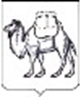 ТЕРРИТОРИАЛЬНАЯ ИЗБИРАТЕЛЬНАЯ КОМИССИЯСОСНОВСКОГО РАЙОНАРЕШЕНИЕ15 июня 2023 года                                                                                   №75/671-5с. ДолгодеревенскоеО рабочей группе по предварительному рассмотрению жалоб (заявлений) на решения и действия (бездействие) избирательных комиссий, комиссий референдума и их должностных лиц, нарушающие избирательные права и право на участие в референдуме граждан Российской ФедерацииВ целях реализации полномочий территориальной избирательной комиссии Сосновского района по контролю за соблюдением на территории Сосновского района избирательных прав граждан Российской Федерации, установленным пунктом 9 статьи 26 Федерального закона от 12 июня 2002 года № 67-ФЗ «Об основных гарантиях избирательных прав и права на участие в референдуме граждан Российской Федерации», в соответствии с пунктом 4 статьи 20  и пунктами 6, 7 статьи 75 Федерального закона от 12 июня 2002 года № 67-ФЗ «Об основных гарантиях избирательных прав и права на участие в референдуме граждан Российской Федерации», территориальная избирательная комиссия Сосновского района РЕШИЛА:1. Образовать Рабочую группу по предварительному рассмотрению жалоб (заявлений) на решения и действия (бездействие) избирательных комиссий, комиссий референдума и их должностных лиц, нарушающие избирательные права и право на участие в референдуме граждан Российской Федерации и утвердить ее состав (приложение 1);2. Утвердить Положение о Рабочей группе по предварительному рассмотрению жалоб (заявлений) на решения и действия (бездействие) избирательных комиссий, комиссий референдума и их должностных лиц, нарушающие избирательные права и право на участие в референдуме граждан Российской Федерации (приложение 2).3. Направить настоящее решение в избирательную комиссию Челябинской области для размещения в информационно-телекоммуникационной сети «Интернет».4. Контроль за исполнением настоящего решения возложить на председателя территориальной избирательной комиссии Сосновского района Корниенко Т.Б.Председатель комиссии                                                                  Т.Б. КорниенкоСекретарь комиссии                                                                     И.М. Щастливая Приложение 1к решению территориальнойизбирательной комиссииСосновского районаот 15 июня 2023 года №75/671-5СОСТАВ рабочей группы по предварительному рассмотрению жалоб (заявлений) на решения и действия (бездействие) избирательных комиссий, комиссий референдума и их должностных лиц, нарушающие избирательные права граждан Российской ФедерацииКорниенко Т.Б. – руководитель рабочей группы, заместитель председателя территориальной избирательной комиссии Сосновского района;Шакиров Р.Р.– заместитель руководителя рабочей группы, член территориальной избирательной комиссии Сосновского района с правом решающего голоса;Скогорева Е.А.– секретарь рабочей группы, член территориальной избирательной комиссии Сосновского района;Потешкин А.А. – член рабочей группы, член территориальной избирательной комиссии Сосновского района с правом решающего голоса.Приложение 2к решению территориальнойизбирательной комиссииСосновского районаот 15 июня 2023 года №75/671-5ПОЛОЖЕНИЕо рабочей группе по предварительному рассмотрению жалоб (заявлений) на решения и действия (бездействие) избирательных комиссий, комиссий референдума и их должностных лиц, нарушающие избирательные права граждан Российской Федерации1. Настоящее Положение определяет порядок деятельности Рабочей группы по предварительному рассмотрению жалоб (заявлений) на решения и действия (бездействие) избирательных комиссий, комиссий референдума и их должностных лиц, нарушающие избирательные права и право на участие в референдуме граждан Российской Федерации (далее - Рабочая группа).2. При проведении выборов в федеральные органы государственной власти, референдума Российской Федерации, выборов депутатов Законодательного Собрания Челябинской области, выборов Губернатора Челябинской области, выборов в органы местного самоуправления, референдума Челябинской области и местных референдумов Рабочая группа рассматривает жалобы (заявления) на решения и действия (бездействие) нижестоящих избирательных комиссий и их должностных лиц (далее - жалобы (заявления)).3. Рабочая группа в своей деятельности руководствуется Конституцией Российской Федерации, федеральными конституционными законами, федеральными законами, законами Челябинской области, Регламентом избирательной комиссии Челябинской области и иными нормативными актами Российской Федерации и Челябинской области, а также настоящим Положением.4. Рабочая группа образуется из числа членов территориальной избирательной комиссии Сосновского района (далее - Комиссия) с правом решающего голоса. Состав Рабочей группы утверждается решением Комиссии.5. Поступившая в Комиссию жалоба (заявление) с прилагаемыми к ней материалами готовится к рассмотрению на заседании Рабочей группы по поручению председателя Комиссии, а в его отсутствие - заместителя председателя Комиссии.6. В отсутствие руководителя Рабочей группы (либо по его поручению) его полномочия исполняет заместитель руководителя Рабочей группы. 7. Подготовку материалов к заседанию Рабочей группы по поручению руководителя Рабочей группы осуществляет секретарь Рабочей группы.Заседание Рабочей группы проходит до заседания Комиссии, на котором должна рассматриваться жалоба заявителя. По поручению руководителя Рабочей группы секретарь Рабочей группы обеспечивает членов Рабочей группы всеми материалами, поступившими в Комиссию по рассматриваемой жалобе (заявлению), извещает членов Рабочей группы, участвующих в подготовке материалов к заседанию Рабочей группы, о дате, времени и месте заседания Рабочей группы.8. При необходимости руководитель Рабочей группы по согласованию с председателем Комиссии может принять решение о проведении дополнительной проверки фактов, содержащихся в жалобе (заявлении), в том числе с выездом членов Рабочей группы.9. Срок рассмотрения жалоб (заявлений), поступающих в Рабочую группу, определяется законодательством и в отношении каждой отдельной жалобы (заявления) конкретизируется для дальнейшего исполнения руководителем Рабочей группы.10. Подготовленное заключение вместе с материалами передается секретарю Рабочей группы не позднее чем за один день до заседания Рабочей группы.11. Заседание Рабочей группы созывает руководитель Рабочей группы. Деятельность Рабочей группы осуществляется коллегиально. Заседание Рабочей группы является правомочным, если на нем присутствует большинство от утвержденного состава Рабочей группы. Доклад по существу представляемой жалобы (заявления) делает руководитель Рабочей группы.12. Члены Рабочей группы вправе выступать на заседании Рабочей группы, вносить предложения по вопросам, отнесенным к компетенции Рабочей группы, и требовать проведения по данным вопросам голосования, задавать другим участникам заседания вопросы и получать на них ответы, по существу. Члены Рабочей группы - входящие в состав Рабочей группы по должности, обладают равными правами с членами Рабочей группы, за исключением права участвовать в голосовании при принятии рекомендаций для Комиссии.13. При рассмотрении жалобы (заявления) на заседание Рабочей группы приглашаются заинтересованные стороны - автор жалобы (заявления) и представитель комиссии, в том числе нижестоящей, или должностное лицо, чьи решения и действия (бездействие) обжалуются, члены Комиссии с правом решающего голоса. В заседании вправе участвовать представители заинтересованных сторон. Полномочия каждого представителя заинтересованной стороны должны быть оформлены в порядке, установленном действующим законодательством.14. Для подготовки и рассмотрения вносимых на заседание Рабочей группы вопросов могут приглашаться представители иных избирательных комиссий, комиссий референдума, специалисты, эксперты, которые по предложению Рабочей группы дают письменные заключения по существу рассматриваемого вопроса.15. Руководитель Рабочей группы ведет заседание, предоставляет слово докладчику, участникам заседания, ставит на голосование поступающие предложения, оглашает результаты голосования, на основании которого принимаются соответствующие рекомендации по обсуждаемому вопросу.Решение Рабочей группы принимается большинством голосов от числа присутствующих на заседании членов Рабочей группы открытым голосованием. В случае равенства голосов "за" и "против" голос председательствующего на заседании Рабочей группы является решающим.16. Продолжительность выступлений на заседании Рабочей группы устанавливается руководителем Рабочей группы (председательствующим на заседании) по согласованию с докладчиком и заинтересованными сторонами, но не должна превышать: для доклада и выступлений заинтересованных сторон - 10 минут; для иных выступлений - 5 минут; для справок, оглашения информации, обращений - 3 минуты. Рабочая группа вправе принять решение о предоставлении дополнительного времени докладчику и заинтересованным сторонам.17. Протокол заседания Рабочей группы ведется секретарем Рабочей группы. В необходимых случаях осуществляется аудио- и (или) видеозапись. Материалы по вопросам, рассматриваемым на заседании Рабочей группы, хранятся у секретаря Рабочей группы в бумажном и электронном виде.19. Подготовленные по решению Рабочей группы документы в установленном порядке вносятся на рассмотрение Комиссии. Руководитель Рабочей группы или по его поручению заместитель руководителя Рабочей группы, член Комиссии, являющийся членом Рабочей группы, представляет подготовленный на основании рекомендаций Рабочей группы проект постановления Комиссии (проект ответа заявителю).20. В случае принятия жалобы к рассмотрению судом и обращения того же заявителя в Комиссию с аналогичной жалобой Комиссия приостанавливает рассмотрение жалобы до вступления решения суда в законную силу. В случае вынесения судом решения по существу жалобы Комиссия прекращает ее рассмотрение.21. Секретарь Рабочей группы обеспечивает хранение протоколов заседаний и других материалов Рабочей группы в течение срока, установленного инструкцией по делопроизводству в Комиссии.